Joanna Marie N. LabaoMEDICAL TRANSCRIPTIONISTObjective:  Seeking a challenging and rewarding work environment in line with my career goals and personal aspirations with opportunity for advancement.key QualificationSCertified Medical Transcriptionist 6+ year’s dedicated experience working as a Medical Transcriptionist Voice/non-voice account.Experience/background in doing medical records review.Experience/background in doing data entry.Typing skills of 65 to 75 wpm.Good listening skills.Excellent communication skills necessary to perform the essential functions of the position (including but not limited to English usage, grammar, punctuation, and sentence structure).Knowledge of medical terminology.Knowledge of diagnosis coding.ICD-10 coding.Proficient with word processing software and basic computer operations.Ability to work and make decisions with minimal supervision.Ability to maintain a positive attitude in high-stressed and fast-paced work environment.EMPLOYMENT HISTORYMedical Transcriptionist						March 22, 2016 to June 14, 2016WellForm Human Resources and Trading Corporation	Unit F. Bldg. 16 Philexcel Business Clark CenterFreeport Zone PampangaMedical Transcriptionist						Jan. 25, 2012 to March 12, 2016FirstSource Business Solutions Inc.				5th Flr. Dolmar Gold Tower 107 C. Palanca Jr. St.Legaspi Village, Makati CityMedical Transcriptionist						November 2009 to January 2012Summit Technologies, Inc.					3rd Flr. Business Solutions Center, Meralco CompoundOrtigas Ave. Ugong, Pasig CityEducational BACKGROUND	Medical Transcription			Our Lady of Fatima University, Philippines	S.Y. 2008-2009				McArthur Highway Valenzuela City	Diploma in Computer 			STI College, Philippines Electronic Technology 			Malolos City of Bulacan		S.Y. 2005-2007					Secondary					San Juan High School	S.Y. 2000-2004				San Juan, San Luis, Pampanga	Primary					San Juan Elementary School	S.Y. 1994-2000				San Juan, San Luis, Pampangaspecial trainingNational Certification II (NCII) Passer for Medical Transcription	    September 22, 2009Personal Data	Birth Date:			February 28, 1987	Height:			5’2”	Weight:			114 lbs.	Language Spoken:		Filipino (Tagalog), English	Civil Status:			SingleJob Seeker First Name / CV No: 18388892Click to send CV No & get contact details of candidate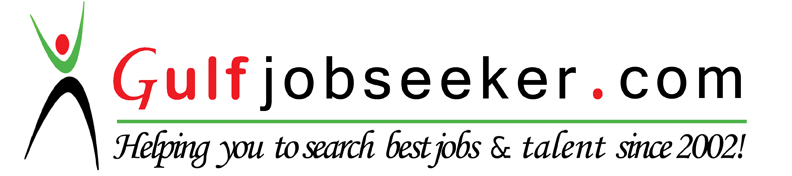 